МИНИСТЕРСТВО НАУКИ И ВЫСШЕГО ОБРАЗОВАНИЯ РФФЕДЕРАЛЬНОЕ ГОСУДАРСТВЕННОЕ БЮДЖЕТНОЕ ОБРАЗОВАТЕЛЬНОЕ УЧРЕЖДЕНИЕ ВЫСШЕГО ОБРАЗОВАНИЯ «САМАРСКИЙ ГОСУДАРСТВЕННЫЙ ЭКОНОМИЧЕСКИЙ УНИВЕРСИТЕТ»Межвузовский сборник научных трудов«Проблемы совершенствования 
организации производства и управления 
промышленными предприятиями»по материалам Всероссийской научно-практической конференцииИнформационное сообщение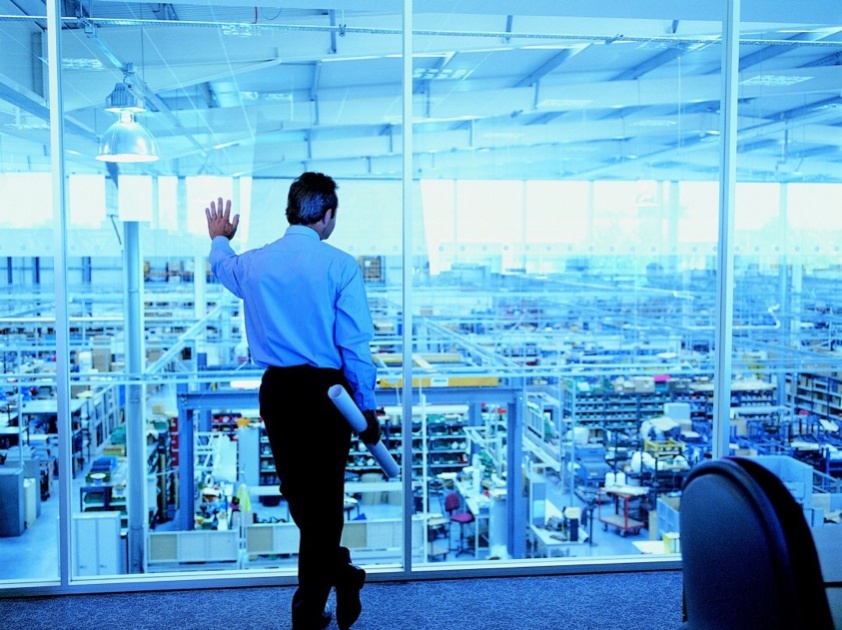 Самара 2021Уважаемые коллеги!Самарский государственный экономический университет приглашает Вас принять участие в межвузовском сборнике научных трудов «Проблемы совершенствования организации производства и управления промышленными предприятиями», индексируемом в РИНЦ (с присвоением DOI) .сборнике предусматривается публикация статей по следующим основным направлениям:-экономика, организация и стратегия развития предприятия;- предпринимательская деятельность в промышленности;- учет, анализ и экономическая безопасность предприятий;- налогообложение предприятий;- маркетинг и менеджмент в деятельности предприятий;- мировая экономика;- финансы, денежное обращение и кредит;- цифровые технологии и решения в деятельности предприятий;- правовое обеспечение деятельности промышленных предприятий.Издание сборника осуществляется за счет средств авторов. Стоимость публикации:только электронная версия -  800 руб. за 7 страниц + 70 руб. за каждую последующую страницу + 100 руб. DOI с печатной версией сборника – 1300 руб. (включая НДС) за 7 страниц + 100 руб. за каждую последующую страницу Электронная версия сборника размещается в Научной электронной библотеке eLibrary.ru.Электронная версия сборника бессрочно размещается на сайте СГЭУ  (доступна  возможность скачивания).Для участия необходимо не позднее 22 марта 2021 г. оплатить публикацию и предоставить на электронную почту sborniksseu@gmail.com (тема письма: Фамилия Название статьи) редколлегии следующие файлы:– текст статьи, оформленный согласно требованиям к оформлению публикации (см. ниже);– сведения об авторах (для каждого автора - Ф.И.О. полностью, ученая степень, ученое звание, должность, место работы (учебы), контактный телефон, e-mail, направление публикации и т.д. (в соответствии с таблицей, представленной в информационном письме);	– результаты проверки статьи на плагиат (требуемый процент уникального текста – не менее 70!);– рецензия на статью, в которой статья рекомендуется к публикации.Ответственные за подготовку и выпуск сборника научных трудов – Никитина Наталья Владиславовна, Чудаева Александра Александровна (ФГБОУ ВО «СГЭУ», кафедра экономики, организации и стратегии развития предприятия, ауд. 210Е, ауд. 406). С любыми вопросами по публикации статей можно обращаться по e-mail - sborniksseu@gmail.comТелефон для справок: (846) 933-87-84 (ФГБОУ ВО «СГЭУ», кафедра экономики, организации и стратегии развития предприятия), (846) 933-88-47 (ФГБОУ ВО «СГЭУ», институт экономики предприятий)Адрес редколлегии: 443099 г.Самара, ул.Советской Армии, 141Организационный взнос: оплата за публикацию производится по реквизитам:ОТДЕЛЕНИЕ САМАРАр/с 40501810836012000002БИК 043601001ИНН 6318100897КПП 631801001УФК по Самарской области (4200 ФГБОУ ВО «СГЭУ» л/с 20426Х94260)Требования к оформлению публикацииОбъем статьи – от 7 до 15 машинописных страниц форматаA4 на русском языке. Материал должен быть набран в текстовом редакторе Microsoft Word в формате *.doс. Формат страницы А4, поля по 2 см, шрифт Times New Roman, размер 14 пт, интервал полуторный, абзацный отступ 1 см. Запрещается применять стили для форматирования текста. Табличный и графический материал должен быть представлен без использования сканирования. Рисунки (графики, диаграммы) выполнены в редакторах Word, Excel (вставлять через меню "Специальная вставка"). Формулы набираются с использованием формульного редактора. Перечни по тексту следует нумеровать и маркировать вручную во избежание утраты нумерации и маркеров при форматировании текста. Текст статьи должны предварять следующие данные на русском и английском языках:сведения об авторе (ах) (для каждого автора - фамилия, имя, отчество полностью, ученая степень, ученое звание (должность), место работы (учебы) каждого автора, адрес электронной почты (e-mail) каждого автора);название статьи; аннотация; ключевые слова. По тексту статьи обязательны библиографические ссылки (либо библиографический список после текста).Желательны ссылки на публикации Вестника СГЭУ и межвузовского сборника научных трудов «Проблемы совершенствования организации производства и управления промышленными предприятиями».Редакция оставляет за собой право корректировки присланных материалов. Внимание! Данные требования являются обязательными, при их несоблюдении статьи публиковаться не будут.Сведения об авторахОбразец оформления статьи© 2018  Бадртдинов Сергей РашитовичмагистрантФГБОУ ВО "Самарский государственный экономический университет"E-mail: badrtdinov1995@mail.com© 2018  Никитина Наталья Владиславовнакандидат экономических наук, доцентФГБОУ ВО "Самарский государственный экономический университет"E-mail: nikitina_nv@mail.ruНАПРАВЛЕНИЯ РАЗВИТИЯ РОССИЙСКОЙ АВТОМОБИЛЬНОЙ ПРОМЫШЛЕННОСТИРассматриваются основные факторы, оказывающие влияние на рынок производства автомобилей, на основе которых выявляются направления развития и улучшения состояния российского автопрома.Ключевые слова: автомобильная промышленность, стратегия, развитие, бренд, инфляция, товарная стратегия, производственная программа, приоритетные задачи.DIRECTIONS OF DEVELOPMENT OF THE RUSSIAN AUTOMOTIVE INDUSTRYThe main factors affecting the car manufacturing market are considered, on the basis of which the directions of development and improvement of the Russian automotive industry are examined.Keywords: automobile industry, strategy, development, brand, inflation, commodity strategy, production program, priority tasks.Текст статьи   Ф.И.О. полностьюУченая степень Ученое звание (при наличии)ДолжностьМесто работы (учебы)Для студентов, магистрантов и аспирантов -  ФИО, ученая степень и ученое  звание научного руководителяКонтактный телефонЕ-mailНаправление публикацииНазвание статьи